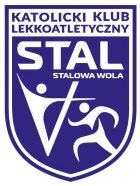 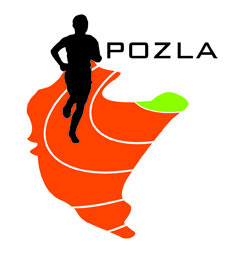 
PROJEKT PROGRAMU MINUTOWEGO
UWAGA!- Zbiórka zawodników na bramce: przed konkurencjami  biegowymi 15 min / technicznymi 20 min
- Zawodnicy po sprawdzeniu wyprowadzani są na miejsce startu przez sędziego
- Wszystkie biegi odbędą się w seriach na czas
- Szatnie służą jako przebieralnie, organizator nie ponosi odpowiedzialności za pozostawione rzeczy13.00młot K i M (5+3)14.0080m ppł Kwieloskok K (5)kula K (8)14.05110m ppł M14.15100m K dysk M (5)14.35100m M w dal K  (10)14.50600m K wzwyż M (6)14.55600m M15.05300m ppł K kula M (6)15.15300m ppł M dysk K (6)15.25200m K15.35200m Mwzwyż K (5)15.451000m Kw dal M (9)15.501000m M16.00300m Koszczep K i M (2+3)16.10300m M16.201000m prz. K16.301000m prz. M16.404 x100m K